Решение задач 2-го этапа “Юный Физик” 2018 г.Решение задачи №1S=vt;  h=;  t=;  =; ;S=;S=;  S= м;h=.Решение задачи №2Прежде всего напомним, что внешней силой, сообщающей автомобилю ускорение, является сила трения колес о дорогу. При движении автомобиля по горизонтальному участку, представляющему собой дугу окружности, сила трения в каждый момент времени состоит из двух составляющих: касательной составляющей Fтрк,	А		R	S	B                                         α                 ацс	Fтрн	  ak                                                                       Fтр         Fтрк     Обеспечивающей разгон автомобиля, и нормальной составляющей Fтрн, создающей центростремительное ускорение и обеспечивающей движение по окружности. Напишем уравнение движения автомобиля в точке перехода его на прямой участок дороги (в точке В):                                                                                                                   (1)По условию, автомобиль равномерно набирает скорость, т.е. - постоянно. Это означает, что скорость, которую будет иметь автомобиль в конце разгона равна:                  где  S=AB=  Отсюда: Тогда систему (1) можно записать так:;    .В момент перехода автомобиля на прямой участок дороги в точке В его скорость, по условию, должна быть максимальной: vв=vмакс. Это означает, что в точке В сила трения должна достигнуть своего максимального значения: =kmg, где m – масса автомобиля. По теореме Пифагора:Представляя значения, получим:(kmg)2=()+ ()2	Отсюда найдем максимально возможную скорость vм:vм== м/с = .	  	Решение задачи №3           m                                        α	N1+N2=mgcosαFтр=mgsinαFтрh+ N1- N2=0N2- N1= Fтр==1,4103НРешение задачи №4По второму закону Ньютона  (1)где  - сила тяжести мячика,  - сила нормальной реакции стенки при ударе,  - сила трения,  -  длительность удара,  - скорость мячика непосредственно перед ударом,  -  скорость мячика после удара (рисунок 2).  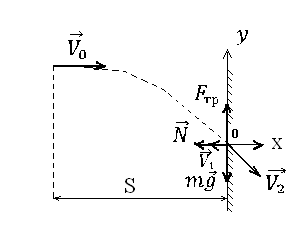 Рисунок - 2В проекциях на координат вместо (1) имеем:;где , , , - время  полета мяча до стены.Решая систему (2), получаемОбычно удар бывает  кратковременным, т.е.   В этом случаеПоследнее приближение эквивалентно пренебрежению силой тяжести  по сравнению с силой трения , в чем  предлагаем  читателям убедиться самостоятельно. Для этого достаточно  положить в решение задачи Решение задачи №5На рисунке 3 изображены силы, действующие на шкаф при его скольжении:  - сила тяжести,  - сила,  с которой человек давит на шкаф,  - сила  трения и  -  реакция опоры.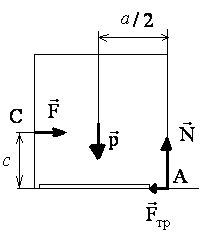                         Рисунок - 3	Ввиду специального выбора  точки приложения силы  (точка С) шкаф давит на пол только передними ножками (если приложить усилие слегка выше точки С, шкаф начнет опрокидываться). В то же время шкаф начинает скользить, если силу  приложить в точке С. Поэтому 	Запишем условия равновесия шкафа:для горизонтального направления                                                                                     (1)для вертикального направления                                       ,                                                (2)  и равенство нулю алгебраической суммы моментов сил, действующих  на  шкаф,  относительно горизонтальной оси, проходящей через точку А перпендикулярно плоскости чертежа:                                     .                                          (3)	Решая систему уравнений (1) – (3), находим коэффициент трения шкафа о пол.Решение задачи №6Из уравнений Клайперона - Менделеева, записанных для газа в состояниях 1 и 2 следует, что эти состояния принадлежат одной изотерме с температурой . Так как все промежуточные состояния газа лежат на отрезке прямой, расположенной выше указанной изотермы, то максимальная температура газа достигается в одной из этих состояний.	Для ее определения запишем уравнение заданного процессаp=-	Тогда зависимость температуры от объема в процессе 1-2 имеет видT(V)=-	Определяя экстремум функции (1), или анализируя график (рисунок 4), находим, что температура газа достигает максимального значения     при        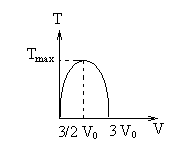 (Рисунок-4)